THOUGHT LEADERSHIP 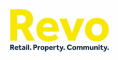     Seminar/Webinar/Round table Proposal TOPIC: Race to Zero for small businesses OUTLINE:  Ahead of the UN climate change conference (COP26) hosted in Glasgow between 31 October and 12 November this year, small businesses* from across the UK are invited to join the green business revolution and commit to becoming more sustainable.By November, the aim is for as many UK small businesses as possible to join the UN’s ‘Race to Zero’, a global effort to reduce the amount of greenhouse gases we all generate to zero by 2050.Small businesses can sign up to the Race to Zero by visiting the new Business Climate Hub which is an official UK Government site offering practical steps on cutting emissions and inspiring success stories from other businesses.Taking action on climate change will help businesses to grow, seize new opportunities and adapt against the challenges of a changing planet. Reducing emissions could lower running costs, save money, attract new customers and investors and help to start a green business movement.Revo is setting up a round table to explain how this works for small businesses and what signing up would mean for our members The round table will be hosted by David Cameron, chair of Revo’s environmental working group. David will be joined by Sam Lux and Fergus xx from the xxxx in BEIS in the UK Government. Sam and Fergus will take the meeting through the ins and outs of this important initiative. As a round table event, all attendees will be in the virtual room with David and our guests, giving everyone the opportunity to raise their questions. A flyer, outlining the campaign and the small business initiative is attached [ to follow] A small business is primarily one with 250 or fewer employees, although businesses with up to 500 employees are eligible to make the SME Climate Commitment in order to join the UN’s Race to ZeroIntroduction:  Total 1 hourChair: David Cameron Guests: Two members of BEIS Panel Q&A between Chair and Guests with Qs from the ‘live’ roundtable audience Discussion topics to be developed in advance of presentation by the Chair with a series of prepared questions  followed by Q&A. Topics TBC.   Host company and logos: David Cameron/BEIS to follow Zoom round table to be managed by Yvonne OUTCOMES:  ∙ Demonstrate Revo’s connections into Government / practical support for smaller members/ on top of COP. Submitted for review to committee chair: David Cameron chairs the environmental working group Page 1 of 1 